с. Кичменгский ГородокО внесении изменений в решение Муниципального Собрания от 03.11.2017 года  8В соответствии с Федеральным законом от 21.12.2001 года № 178-ФЗ «О приватизации государственного и муниципального имущества», статьей 21 Устава Кичменгско-Городецкого муниципального района, Муниципальное Собрание РЕШИЛО:1. Внести в прогнозный план (программу) приватизации имущества района на 2018-2020 годы, утвержденный решением Муниципального Собрания Кичменгско-Городецкого муниципального района от 03.11.2017 года № 8 следующие изменения:1.1. Дополнить таблицу в пункте 2.3. раздела II строками 39, 40, 41 следующего содержания: 1.2. Изложить сроку 28 таблицы в пункте 2.3. раздела II в следующей редакции: 2. Настоящее решение вступает в силу после его официального опубликования в районной газете «Заря Севера» и подлежит размещению на официальном сайте Кичменгско-Городецкого муниципального района в информационно-телекоммуникационной сети «Интернет».Глава района                                                                                       Л.Н.Дьякова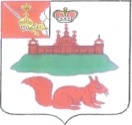 МУНИЦИПАЛЬНОЕ СОБРАНИЕКИЧМЕНГСКО-ГОРОДЕЦКОГО МУНИЦИПАЛЬНОГО РАЙОНАВОЛОГОДСКОЙ ОБЛАСТИМУНИЦИПАЛЬНОЕ СОБРАНИЕКИЧМЕНГСКО-ГОРОДЕЦКОГО МУНИЦИПАЛЬНОГО РАЙОНАВОЛОГОДСКОЙ ОБЛАСТИМУНИЦИПАЛЬНОЕ СОБРАНИЕКИЧМЕНГСКО-ГОРОДЕЦКОГО МУНИЦИПАЛЬНОГО РАЙОНАВОЛОГОДСКОЙ ОБЛАСТИРЕШЕНИЕРЕШЕНИЕРЕШЕНИЕот25.02.2020№207№  п/пНаименование  имуществаМестонахождение  имуществаНазначение  имущества39.Автомашина ГАЗ 3102, 2006 года изготовления, VIN Х9631020061352698Вологодская область, Кичменгско-Городецкий район,с. Кичменгский Городок, ул. Комсомольская, д. 6Транспортное средство, легковой седан40.Автобус ПАЗ 32053-07, 2009 года изготовления, VIN Х1М3205CR90005408Вологодская область, Кичменгско-Городецкий район,с. Кичменгский Городок, ул. Комсомольская, д. 6Транспортное средство, прочее41.Автобус ГАЗ-322121, 2010 года изготовления, VIN Х96322121А0673462Вологодская область, Кичменгско-Городецкий район,с. Кичменгский Городок, ул. Комсомольская, д. 6Транспортное средство, специальное для перевозки детей28.Здание учебного класса столяров, кадастровый номер: 35:17:0101004:598  с земельным участком, кадастровый номер: 35:17:0101004:1094  Адрес здания: Вологодская область, Кичменгско-Городецкий район, с. Кичменгский Городок, ул.  Озерная, д. 2аАдрес земельного участка:Российская Федерация, Вологодская область, Кичменгско-Городецкий муниципальный район, село Кичменгский Городок, улица ОзернаяНежилоедля размещения столярного цеха